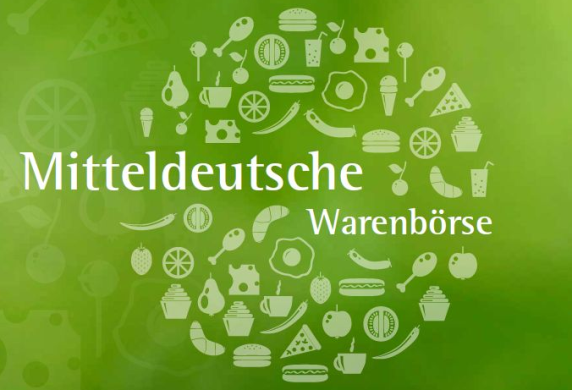 					ANMELDUNG				Bitte postalisch, per Mail oder per Fax senden an:Thüringer Landesamt für Landwirtschaft und Ländlichen Raum					Mario Leidenfrost																																Fax:	 		0361 / 572062-40507646 Stadtroda, Am Burgblick 23												E-Mail:	mario.leidenfrost@tlllr.thueringen.de( Zutreffendes bitte ankreuzen!)Unternehmen		     Straße / Nr.			     PLZ / Ort					     Branche						Lebensmitteleinzelhandel			Gastronomie			Großverbraucher / Caterer
										Lebensmittelgroßhandel				Hotellerie					     Wir besuchen mit folgenden Personen aus unserem Unternehmen die o. g. Fachmesse:4. MITTELDEUTSCHE WARENBÖRSE 22. Juni 2022   /   Schkeuditz (bei Leipzig)NameVornameFunktionE-Mail (wichtig für die Übermittlung der Willkommenskarte)NameVornameFunktionE-Mail (wichtig für die Übermittlung der Willkommenskarte)NameVornameFunktionE-Mail (wichtig für die Übermittlung der Willkommenskarte)NameVornameFunktionE-Mail (wichtig für die Übermittlung der Willkommenskarte)BemerkungenBemerkungenBemerkungenAnsprechpartner	 (für evtl. Rückfragen)E-Mail